AppetizersPita bread and hummus	4.00Vegetable sticks and dip	4.00Chicken Wings - 8 pieces	7.004 Mini wraps	4.00Fish fritters and dip 6 pieces	4.00Main Meals$9.00 for all meals Baked ChickenJerk Chicken (veg option available) Fried Fish or steamed*Meals come with 2 sidesCasseroles Individual Serving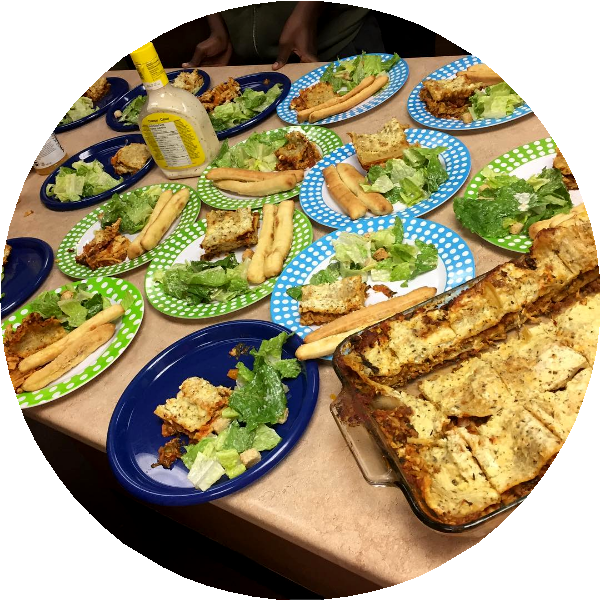 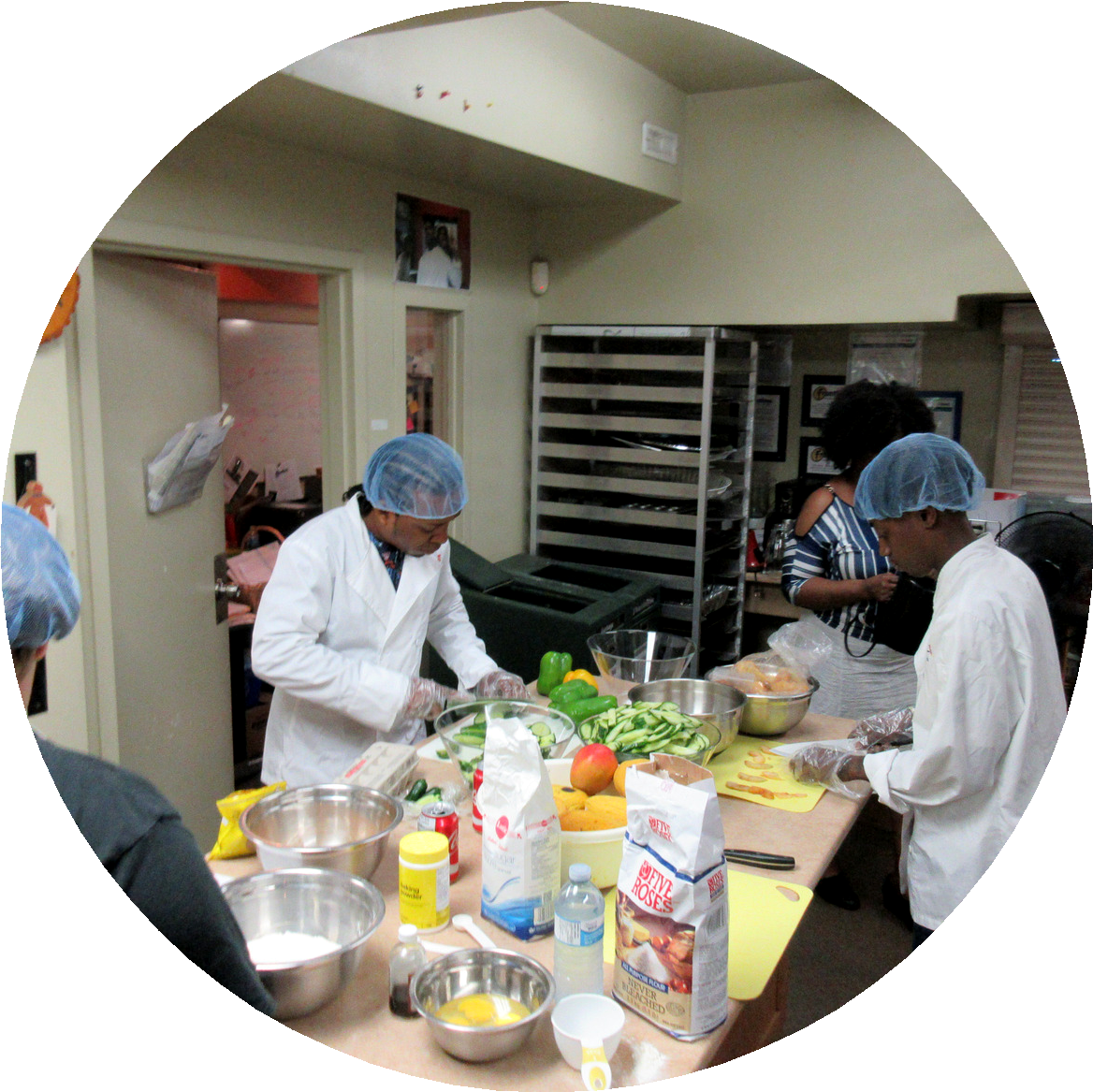 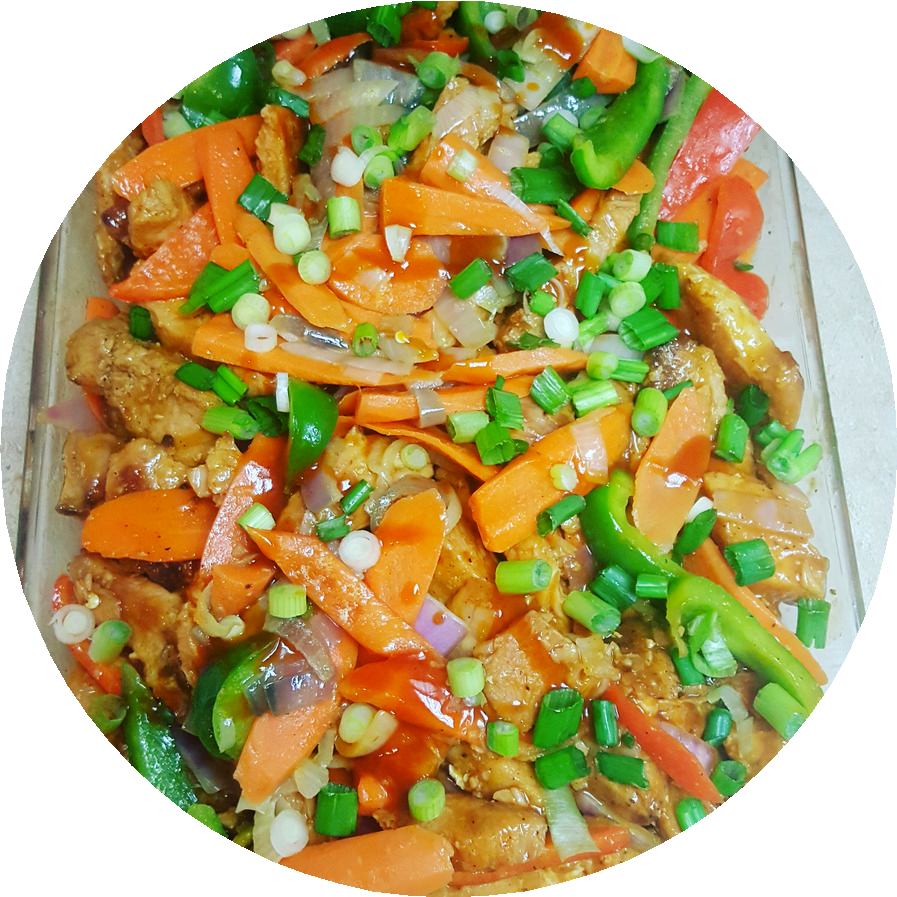 Lasagna	6.00Mac n’ Cheese	5.00Quiche – Eggs + Spinach	5.25Scalloped Potato Cass	4.50Pulao (rice, peas, chicken and veg)	7.00Soups$5.00 for all soupsVegetable Beef ChickenSalads - Individual Servings$4.00 excepting $5.75 for Mango Crunchy Tossed SaladMacaroni Creamy Coleslaw PotatoMango CrunchySidesSteamed rice Stir fried pasta Mashed potatoesSeasonal vegetables Steamed corn* Salads available as substitutesOther items outside this menu availableFrontlines Youth Culinary Program 416-244-7017www.frontlines.toDesserts - Individual SevingsApple Cake	6.00Fruit cup	4.00Cheesecakes:Mango, Strawberry or chocolate	5.00CupcakesVanilla chocolate or marble	2.50Waffles:Topped with fresh fruit and syrup	5.00Bread pudding with sauce	4.00Drinks$2.50 for all drinks Iced teaLemonade Fruit Punch